มหาวิทยาลัยเทคโนโลยีราชมงคลพระนคร  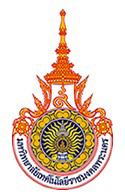 สำนักส่งเสริมวิชาการและงานทะเบียน              แบบขอบันทึกข้อมูลผู้ทรงคุณวุฒิภายนอกมหาวิทยาลัยเพื่อเป็นอาจารย์ที่ปรึกษาร่วม/กรรมการสอบชื่อ-นามสกุล (ระบุตำแหน่งทางวิชาการ)………….…………………….…….…………………………..…………………………………………….…1. ประวัติการศึกษา	1. สำเร็จการศึกษาระดับปริญญาเอก ชื่อปริญญา………………….…….………………………….สาขาวิชา………….….…………………………………	จากมหาวิทยาลัย/สถาบัน……………………………………………………….………………………………………..………………….ปี พ.ศ. …………………..	2. สำเร็จการศึกษาระดับปริญญาโท ชื่อปริญญา…….……..…………….………………………….สาขาวิชา………….….…………………………………	จากมหาวิทยาลัย/สถาบัน……………………………………………………….………………………………………..………………….ปี พ.ศ. …………………..	3. สำเร็จการศึกษาระดับปริญญาตรี ชื่อปริญญา………………….……..…………….…………….สาขาวิชา………….….…………………………………	จากมหาวิทยาลัย/สถาบัน……………………………………………………….………………………………………..………………….ปี พ.ศ. …………………..2. ประวัติการทำงานข้าราชการ/พนักงานในหน่วยงานของรัฐ1. เริ่มรับราชการเมื่อ…………………………….........ตำแหน่ง…………………………………………………..…………………………….………………………สังกัด…………………………………………………………………………..……………….กระทรวง…………………………………………………..…………………2. ปัจจุบันดำรงตำแหน่ง…………………………………………………………..……………………………………………….สังกัด…………………………………………………………………………..……………….กระทรวง…………………………………………………..…………………บุคลากรในองค์กรรัฐวิสาหกิจและภาคเอกชน1. เริ่มทำงานเมื่อ…………………………………..……………………ตำแหน่ง………………..………………………………………………….…………………….ชื่อองค์กรหรือธุรกิจภาคเอกชน…………………………………………………………………………………………………………………………………………….2. เคยดำรงตำแหน่ง……………………………………………………………………………………………………………………………….รวม………………….ปีชื่อองค์กร/ธุรกิจภาคเอกชน…………………………………………………………………………………………..…………………………………………………….3. ปัจจุบันดำรงตำแหน่ง……………………………………………………………………………………………………………………………………………………..ชื่อองค์กร/ธุรกิจภาคเอกชน…………………………………………………………………………………………..…………………………………………………….3. ความเชี่ยวชาญเฉพาะ- เป็นผู้เชี่ยวชาญเฉพาะในเรื่อง …………………………………………………………………………..……………………………………………………………………………..……………………………………………………………………………………………………………………………………………………………………………………………………….……………………………………………………………………………………………………………………………………………………………………………………………………….……………………………………………………………………………………………………………………………………………………………………………………………………………………………………………………………………………………………………………………………………………………………………………………………………………………………………………………………………………………………………………………………………………………………………………………………………………………………………………………………………………………………………………………………………………………………………………………………………………………………….4. ผลงานทางวิชาการที่ได้รับการตีพิมพ์เผยแพร่ในวารสารทางวิชาการที่มีชื่ออยู่ในฐานข้อมูล       ฐานข้อมูลระดับชาติ (ไม่น้อยกว่า 10 เรื่อง สำหรับกรรมการสอบ/ที่ปรึกษาร่วม ระดับปริญญาโท)                	1………………………………………………………………………………….………………………………………………………………………….……………………….2………………………………………………………………………………….………………………………………………………………………….……………………….3………………………………………………………………………………….………………………………………………………………………….……………………….4………………………………………………………………………………….………………………………………………………………………….……………………….5………………………………………………………………………………….………………………………………………………………………….……………………….6………………………………………………………………………………….………………………………………………………………………….……………………….7………………………………………………………………………………….………………………………………………………………………….……………………….8………………………………………………………………………………….………………………………………………………………………….……………………….9………………………………………………………………………………….………………………………………………………………………….……………………….10………………………………………………………………………………….………………………………………………………………………….……………………..       ฐานข้อมูลระดับนานาชาติ (ไม่น้อยกว่า 5 เรื่อง สำหรับกรรมการสอบ/ที่ปรึกษาร่วม ระดับปริญญาเอก)               	1………………………………………………………………………………….………………………………………………………………………….……………………….2………………………………………………………………………………….………………………………………………………………………….……………………….3………………………………………………………………………………….………………………………………………………………………….……………………….4………………………………………………………………………………….………………………………………………………………………….……………………….5………………………………………………………………………………….………………………………………………………………………….……………………….       ไม่มีผลงานทางวิชาการที่ได้รับการตีพิมพ์เผยแพร่ในวารสารทางวิชาการ5. ประสบการณ์ในการสอนระดับบัณฑิตศึกษา/ผลงาน/เกียรติบัตร/ประกาศนียบัตรต่างๆ       ประสบการณ์ในการสอนระดับบัณฑิตศึกษา            คณะ…………………………………………………………มหาวิทยาลัย……………………………………...……………………………………………………………            1. วิชา…………………………………………………………………………………..………………………ภาคการศึกษา…………..ปีการศึกษา…………………            2. วิชา…………………………………………………………………………………..………………………ภาคการศึกษา…………..ปีการศึกษา…………………            3. วิชา…………………………………………………………………………………..………………………ภาคการศึกษา…………..ปีการศึกษา…………………            4. วิชา…………………………………………………………………………………..………………………ภาคการศึกษา…………..ปีการศึกษา…………………            5. วิชา…………………………………………………………………………………..………………………ภาคการศึกษา…………..ปีการศึกษา…………………	6. วิชา…………………………………………………………………………………..………………………ภาคการศึกษา…………..ปีการศึกษา…………………            7. วิชา…………………………………………………………………………………..………………………ภาคการศึกษา…………..ปีการศึกษา…………………       ผลงาน/เกียรติบัตร/ประกาศนียบัตรต่างๆ       	1………………………………………………………………………………….………………………………………………………………………….……………………….2………………………………………………………………………………….………………………………………………………………………….……………………….3………………………………………………………………………………….………………………………………………………………………….……………………….4………………………………………………………………………………….………………………………………………………………………….……………………….5………………………………………………………………………………….………………………………………………………………………….……………………….6………………………………………………………………………………….………………………………………………………………………….……………………….7………………………………………………………………………………….………………………………………………………………………….……………………….8………………………………………………………………………………….………………………………………………………………………….……………………….9………………………………………………………………………………….………………………………………………………………………….……………………….10………………………………………………………………………………….………………………………………………………………………….……………………..11………………………………………………………………………………….………………………………………………………………………….……………………..12………………………………………………………………………………….………………………………………………………………………….……………………..13………………………………………………………………………………….………………………………………………………………………….……………………..14………………………………………………………………………………….………………………………………………………………………….……………………..15………………………………………………………………………………….………………………………………………………………………….……………………..                                                     ลงชื่อ..……………………………………………….….ผู้ทรงคุณวุฒิภายนอก                                                            (…………..………..………………………………)                                                                   ……………/………………../………….ลงชื่อ……………………………………….…………………ที่ปรึกษาหลัก                 ลงชื่อ……………………………………….……………..ประธานหลักสูตร           (….………..…………………………………………...)                                        (….………..………………………………………...)                   ……………/………………../………….                                                   ……………/………………../………….                                                              ลงชื่อ..……………………………………………….….......รองคณบดีฝ่ายวิชาการ         ลงชื่อ…………………………………………………….….คณบดี     (.…………..………..…………………………………….)                                         (…………..………..…………………………….……)             ……………/………………../………….                                                       ……………/………………../………….